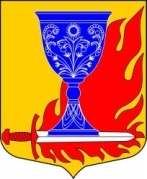 АДМИНИСТРАЦИЯмуниципального образования«Большелуцкое сельское поселение»муниципального образования«Кингисеппский муниципальный район»Ленинградской областиПОСТАНОВЛЕНИЕот 22 декабря 2023 года № 405О внесении изменений в Постановление Администрации МО «Большелуцкое сельское поселение» № 142 от 22 июня 2020 года «Об утверждении Порядка взаимодействииадминистрации МО «Большелуцкое сельское поселение» с субъектами контроля, предусмотренного частью 5 статьи 99 Федерального закона«О контрактной системе в сфере закупоктоваров, работ, услуг для обеспечения государственных и муниципальных нужд»В целях реализации части 5 статьи 99 Федерального закона от 5 апреля 2013 г. N 44-ФЗ "О контрактной системе в сфере закупок товаров, работ, услуг для обеспечения государственных и муниципальных нужд", в соответствии с Постановлением Правительства Российской Федерации от 06.08.2020 № 1193 «О порядке осуществления контроля, предусмотренного частями 5 и 5 1 статьи 99 Федерального закона "О контрактной системе в сфере закупок товаров, работ, услуг для обеспечения государственных и муниципальных нужд", и об изменении и признании утратившими силу некоторых актов Правительства Российской Федерации", по результатам рассмотрения Протеста заместителя Кингисеппского городского прокурора № 7-02-2023 от 13.06.2023 на Постановление Администрации МО «Большелуцкое сельское поселение» № 07-02-2023 от 28.09.2023, администрация ПОСТАНОВЛЯЮ:1. Внести изменения в Порядок взаимодействии администрации МО «Большелуцкое сельское поселение» с субъектами контроля, предусмотренного частью 5 статьи 99 Федерального закона «О контрактной системе в сфере закупок товаров, работ, услуг для обеспечения государственных и муниципальных нужд, утвержденный Постановлением администрации МО "Большелуцкое сельское поселение" № 142 от 22.06.2020 (далее Порядок).2. Пункт 1,9,11,12 Порядка изложить в новой редакции следующего содержания:2.1. «1. Настоящий порядок устанавливает правила взаимодействия администрации МО "Большелуцкое сельское поселение" с субъектами контроля, указанными в п. 5 Правил осуществления контроля, предусмотренного частями 5 и 5 1 статьи 99 Федерального закона "О контрактной системе в сфере закупок товаров, работ, услуг для обеспечения государственных и муниципальных нужд" (далее Правила Контроля), утвержденных Постановлением Правительства Российской Федерации от 06.08.2020 № 1193 «О порядке осуществления контроля, предусмотренного частями 5 и 5 1 статьи 99 Федерального закона "О контрактной системе в сфере закупок товаров, работ, услуг для обеспечения государственных и муниципальных нужд" (далее Федерального закона)». 2.2. «9. При осуществлении взаимодействия с субъектами контроля, Администрация проверяет в соответствии с п.п. «а» ст. 11 Правил контроля объем финансового обеспечения, включенного в план-график, отдельное приложение к плану-графику.Проверка, предусмотренная подпунктом "а" пункта 11  Правил контроля, проводится на предмет не превышения объема финансового обеспечения, включенного в план-график, отдельное приложение к плану-графику, над:а) лимитами бюджетных обязательств на закупку товаров, работ, услуг на соответствующий финансовый год и плановый период, доведенными в установленном порядке до субъектов контроля как получателей бюджетных средств, с учетом принятых и неисполненных бюджетных обязательств прошлых лет (в случае осуществления контроля в отношении объектов контроля, направленных лицами, указанными в подпунктах "а", "д", "е" и "к" пункта 2 Положения, Положения о порядке формирования, утверждения планов-графиков закупок, внесения изменений в такие планы-графики, размещения планов-графиков закупок в единой информационной системе в сфере закупок, на официальном сайте такой системы в информационно-телекоммуникационной сети "Интернет", об особенностях включения информации в такие планы-графики и планирования закупок заказчиком, осуществляющим деятельность на территории иностранного государства, а также о требованиях к форме планов-графиков закупок, утвержденного постановлением Правительства Российской Федерации от 30 сентября 2019 г. N 1279 "О планах-графиках закупок и о признании утратившими силу отдельных решений Правительства Российской Федерации" (далее Положение) , по каждому коду бюджетной классификации;б) объемами средств, указанных в  сведениях предусмотренных подпунктом "б" пункта 17, подпунктом "б" пункта 18  Правил контроля (в случае наличия в плане-графике, отдельном приложении к плану-графику, оплата которых планируется по истечении планового периода);в) показателями выплат, указанными в подпункте "в" пункта 17, подпункте "в" пункта 18 (если субъекты контроля являются лицами, указанными в подпунктах "б", "г", "ж" и "и" пункта 2 Положения, настоящих Правил, по году начала закупки. При этом в отношении закупок, осуществляемых в целях реализации национальных и федеральных проектов, а также комплексного плана модернизации и расширения магистральной инфраструктуры, такая проверка проводится по каждому коду бюджетной классификации.».2.3. «11. При осуществлении взаимодействия с субъектами контроля, Администрация проверяет в соответствии с п.п. «б» ст. 11 Правил контроля объем финансового обеспечения для осуществления закупки, информацию о котором содержится в объектах контроля, предусмотренных подпунктами "в" - "з" пункта 4  Правил контроля, а именно:а) план-график закупок (далее - план-график);б) отдельное приложение к плану-графику, предусмотренное пунктом  25  Положения;в) извещение об осуществлении закупки, приглашение принять участие в определении поставщика (подрядчика, исполнителя) (при проведении закрытого конкурса в электронной форме, закрытого аукциона в электронной форме) (далее - приглашение);г) выписка из приглашения принять участие в определении поставщика (подрядчика, исполнителя) по форме, утвержденной в приложении N 1  Правил контроля (при проведении закрытого конкурса, закрытого аукциона);д) протокол подведения итогов определения поставщика;е) проект контракта, направляемый участнику закупки в соответствии с Федеральным законом  с использованием единой информационной системы в сфере закупок;ж) выписка из проекта контракта, направляемого участнику закупки в соответствии с Федеральным законом  при проведении закрытого конкурса, закрытого аукциона, по форме согласно приложению N 2 Правил контроля;з) проект контракта, направляемый участнику закупки в соответствии с Федеральным законом  без использования единой информационной системы (при осуществлении закупок у единственного поставщика (подрядчика, исполнителя) в случаях, предусмотренных пунктами 2, 3, 6, 7, 10 - 14, 16, 17, 19, 22, 31 - 33, 35, 37 - 39, 47, 48, 54, 55 части 1 статьи 93  Федерального закона);и) проект соглашения об изменении условий контракта.»; 2.4. «п. 13. В целях проведения проверки, предусмотренной подпунктом "а" пункта 11 Правил контроля, в отношении контролируемой информации, содержащейся в плане-графике, подлежащем размещению в единой информационной системе:а) план-график, утвержденный в соответствии с пунктами 19 и 20 Положения субъектами контроля, указанными в пунктах 6 - 9 Правил контроля (за исключением заказчиков, предусмотренных подпунктами "в" и "з" пункта 2 Положения), после прохождения форматно-логической проверки, предусмотренной пунктом 21 Положения, направляется автоматически с использованием единой информационной системы в соответствующий орган контроля, предусмотренный подпунктами "б" - "д" пункта 2 Правил контроля;б) в случае наличия в плане-графике закупок, оплата которых планируется по истечении планового периода, субъекты контроля (за исключением субъектов контроля, являющихся лицами, указанными в подпунктах "б", "г", "ж" и "и" пункта 2 Положения) прикладывают к утвержденному плану-графику, указанному в подпункте "а" настоящего пункта, сведения об объемах средств, указанных в нормативных правовых актах, предусматривающих в соответствии с бюджетным законодательством Российской Федерации возможность заключения государственного (муниципального) контракта на срок, превышающий срок действия доведенных лимитов бюджетных обязательств. Указанные сведения направляются в орган контроля одновременно с направлением плана-графика в соответствии с подпунктом "а" настоящего пункта;в) субъекты контроля, являющиеся лицами, указанными в подпунктах "б", "г", "ж" и "и" пункта 2 Положения, формируют и размещают на официальном сайте для размещения информации о государственных и муниципальных учреждениях в информационно-телекоммуникационной сети "Интернет" показатели выплат по расходам на закупку товаров, работ, услуг на соответствующий финансовый год и плановый период, осуществляемую в соответствии с Федеральным законом, включенные в планы финансово-хозяйственной деятельности государственных и муниципальных учреждений, за исключением показателей, не подлежащих в соответствии с законодательством Российской Федерации размещению на указанном официальном сайте. Указанные показатели направляются в орган контроля одновременно с направлением плана-графика в соответствии с подпунктом "а" настоящего пункта. Если показатели выплат по расходам на закупку товаров, работ, услуг на соответствующий финансовый год и плановый период не подлежат в соответствии с законодательством Российской Федерации размещению на официальном сайте для размещения информации о государственных и муниципальных учреждениях в информационно-телекоммуникационной сети "Интернет" и не предусмотрено направление таких показателей в единую информационную систему в электронной форме, указанные показатели выплат по расходам прилагаются к плану-графику, направляемому в соответствии с подпунктом "а" настоящего пункта, в форме электронного образа бумажного документа;г) орган контроля не позднее одного рабочего дня со дня, следующего за днем поступления плана-графика в соответствии с подпунктом "а" настоящего пункта:проводит в соответствии с пунктами 14 - 16 Правил контроля предусмотренную подпунктом "а" пункта 11 Правил контроля  проверку, по результатам которой формирует с использованием единой информационной системы уведомление о соответствии контролируемой информации настоящим Правилам направляет его субъекту контроля, за исключением случая выявления несоответствия контролируемой информации Правилам контроля. При соответствии контролируемой информации настоящим Правилам план-график автоматически размещается в единой информационной системе не позднее одного часа с момента формирования уведомления о соответствии контролируемой информации Правилам контроля;В случае выявления несоответствия контролируемой информации Правилам контроля направляет субъекту контроля протокол о несоответствии контролируемой информации, план-график в единой информационной системе не размещается (за исключением случая, предусмотренного пунктом 16 Правил контроля).18. В целях проведения проверки, предусмотренной подпунктом "а" пункта 11 Правил контроля, в отношении контролируемой информации, содержащейся в отдельном приложении к плану-графику:а) субъекты контроля, являющиеся лицами, указанными в пунктах 6 - 9 Правил контроля (за исключением заказчиков, предусмотренных подпунктами "в" и "з" пункта 2 Положения), направляют в соответствии с подпунктом "а" пункта 13 Правил  контроля в соответствующий орган контроля, предусмотренный подпунктами "б" - "д" пункта 2 Правил контроля, отдельное приложение к плану-графику;б) в случае наличия в отдельном приложении к плану-графику закупок, оплата которых планируется по истечении планового периода, субъекты контроля (за исключением субъектов контроля, являющихся лицами, указанными в подпунктах "б", "г", "ж" и "и" пункта 2 Положения) прикладывают к отдельному приложению к плану-графику, указанному в подпункте "а" настоящего пункта, сведения об объемах средств, указанных в нормативных правовых актах, предусматривающих в соответствии с бюджетным законодательством Российской Федерации возможность заключения государственного (муниципального) контракта на срок, превышающий срок действия доведенных лимитов бюджетных обязательств. Указанные сведения направляются в орган контроля одновременно с направлением отдельного приложения к плану-графику в соответствии с подпунктом "а" настоящего пункта;в) субъекты контроля, указанные в подпунктах "б", "г", "ж" и "и" пункта 2 Положения, прикладывают к отдельному приложению к плану-графику, указанному в подпункте "а" настоящего пункта, показатели выплат по расходам на закупку товаров, работ, услуг на соответствующий финансовый год и плановый период, осуществляемую в соответствии с Федеральным законом, включенные в планы финансово-хозяйственной деятельности государственных и муниципальных учреждений. Указанные сведения направляются в орган контроля одновременно с направлением отдельного приложения к плану-графику в соответствии с подпунктом "а" настоящего пункта;г) орган контроля не позднее 3 рабочих дней со дня, следующего за днем поступления отдельного приложения к плану-графику:проводит в соответствии с пунктами 14 - 16 Правил контроля проверку, предусмотренную подпунктом "а" пункта 11 Правил контроля;формирует по результатам проведения проверки, предусмотренной подпунктом "а" пункта 11 Правил контроля, уведомление о соответствии контролируемой информации Правилам контроля, и направляет его субъекту контроля, за исключением случая выявления несоответствия контролируемой информации Правилам контроля;направляет в случае выявления несоответствия контролируемой информации Правилам контроля субъекту контроля протокол о несоответствии контролируемой информации Правилам контроля.»2. Настоящее постановление подлежит официальному опубликованию (обнародованию).3. Настоящее постановление вступает в силу со дня официального опубликования (обнародования) в средствах массовой информации.4. Контроль за исполнением настоящего постановления оставляю за собой.И.о. главы администрации							МО «Большелуцкое сельское поселение» 				О.В. Петров